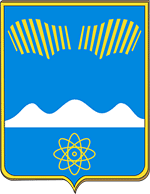 АДМИНИСТРАЦИЯ ГОРОДА ПОЛЯРНЫЕ ЗОРИ С ПОДВЕДОМСТВЕННОЙ ТЕРРИТОРИЕЙПОСТАНОВЛЕНИЕ« ___ »   февраля 2022 г.		                                                                          № ___Об определении видов обязательных работ и объектов, на которых они отбываютсяВ соответствии со статьей 49 Уголовного кодекса РФ,  статьей 25 Уголовно-исполнительного кодекса РФ,   п о с т а н о в л я ю:1.  Определить перечень видов  работ для отбывания наказания в виде обязательных работ:- благоустройство, уборка и озеленение территории муниципального  образования  город Полярные Зори с подведомственной территорией;- подсобные работы;- иные общественные виды трудовой деятельности, не требующие профессиональной подготовки, специальных знаний и навыков, имеющие социально полезную направленность.2. Определить  перечень объектов на территории муниципального образования город Полярные Зори с подведомственной территорией, на которых отбываются наказания в виде обязательных работ, согласно приложению. 3. Признать  утратившими силу постановления администрации города Полярные Зори:-  от 21.02.2019 №  246 «Об определении видов обязательных работ и объектов, на которых они отбываются»;- от  23.12.2019 №  1493 «О внесении изменений в Перечень организаций и индивидуальных предпринимателей на территории муниципального образования город Полярные Зори, обеспечивающих трудоустройство граждан, осужденных к наказанию в виде обязательных работ»;- от 24.01.2020 №  51 «О внесении изменений в Перечень организаций и индивидуальных предпринимателей на территории муниципального образования город Полярные Зори, обеспечивающих трудоустройство граждан, осужденных к наказанию в виде обязательных работ».4. Настоящее постановление вступает в силу со дня его официального опубликования.Глава города Полярные Зорис подведомственной территорией					          М.О. ПуховВизы согласования:Анисимова Н.В.1 – в дело, 1 – прокуратура, 1- ПО,  1– УФСИН Приложениек постановлению администрации города Полярные Зори от «____» февраля   2022г. № ____Перечень объектов на территории муниципального образования город Полярные Зори с подведомственной территорией, на которых отбываются наказания в виде  обязательных работ ООО «Управляющая компания Полярные Зори» –  г. Полярные Зори,                  ул. Строителей, д.8 «в»;ООО «Управляющая компания-Африканда» – н.п.Африканда, ул.Советская, д.10;ООО «Возрождение» – н.п. Зашеек, ул. Строителей, д.10А, кв.2;ООО «Кольская АЭС-Авто» – г.Полярные Зори, ул. Промышленная, д.4, корп.1.;ООО «Деловой Центр» – г.Полярные Зори, ул. Ломоносова, д.7, кв.51;Муниципальное казенное учреждение «Управление городским хозяйством» – г.Полярные Зори, пр-т Нивский, д.11.__________________________________________(подпись)___________(подпись)______________________________«____»________2022г.«____»________2022г.